Organizator natjecanja: ŠKOLSKI ŠPORTSKI SAVEZ KC-KŽ ŽUPANIJEDomaćin natjecanja: OBRTNIČKA ŠKOLA KOPRIVNICAMjesto i datum: Koprivnica, 17. prosinca 2014.Natjecateljsko povjerenstvo: Ratimir Ljubić-dipl.ing.,	Članovi: Janja Geršić, Neven Nemet, Goran RihtarićNa natjecanju su nastupili:Rezultati natjecanja:Poredak:Sastav ŠŠD GIMNAZIJALara HanačekIva PolančecNikolina PajskiAntonela KraljićHelena MargetićMarija MarićPaula JedvajićEva MarkovićTajana JambrušićLorena PintarićVoditelj: Vjekoslav Robotić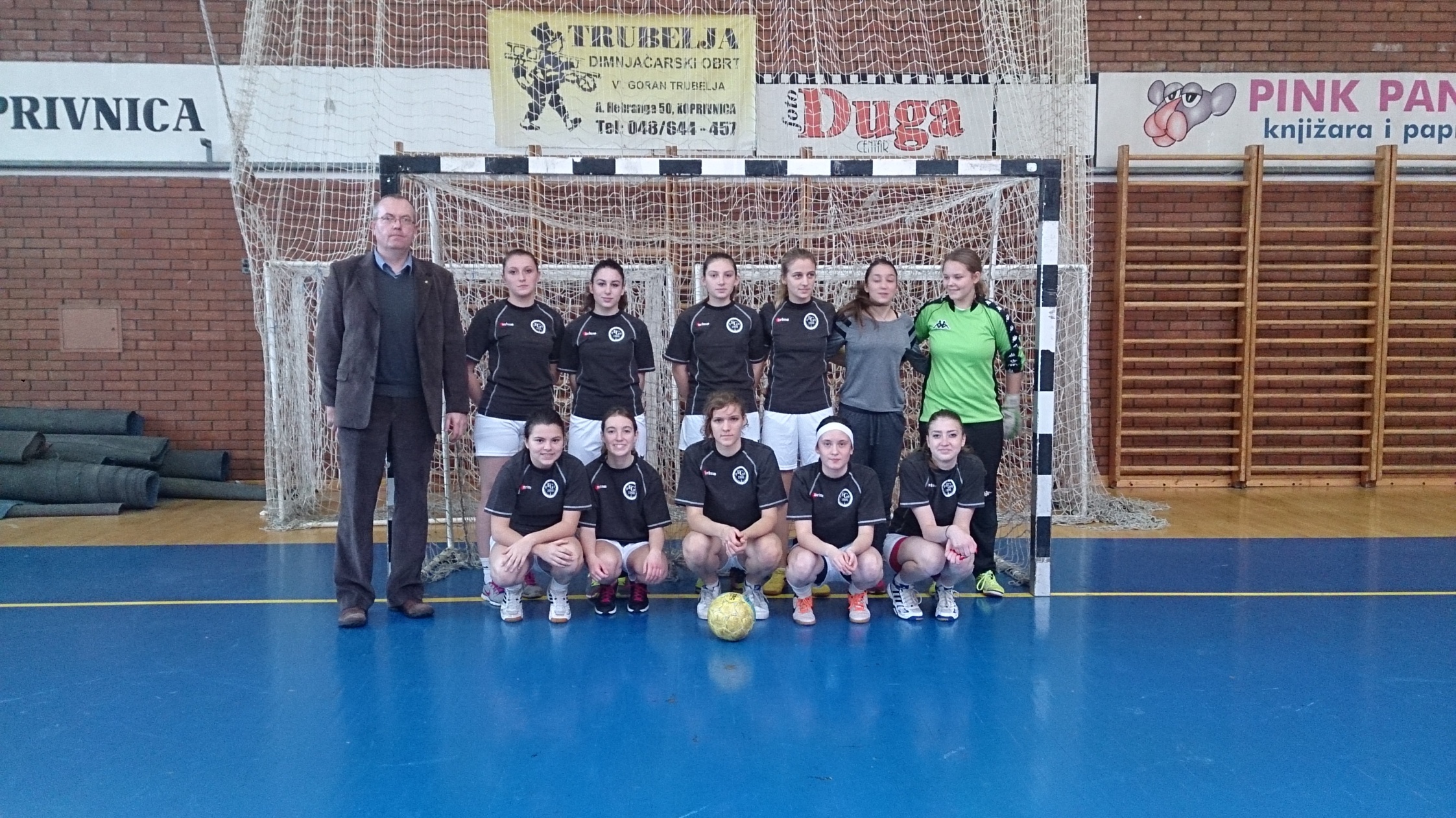 Sastav ŠŠD KOPRIVAIvana GrčićIvona TudićJelena KatalenićMatea VargaMarija PiškorLeina ŠegrcInes KatalenićPetra ŠčavničarMatea PosavecMirna ŠandrovčanVoditelj: Bruno Borić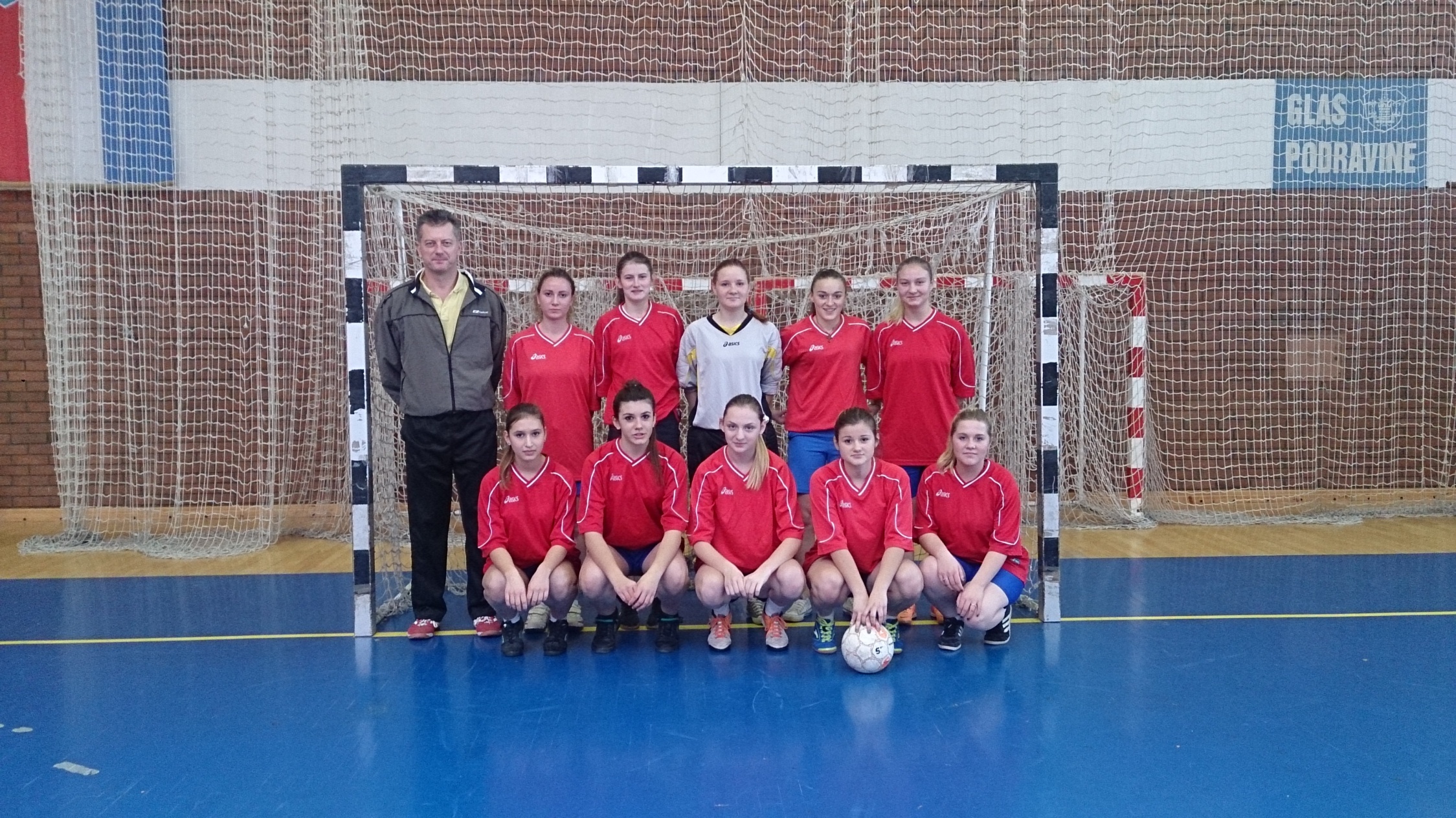                NOGOMET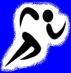                      djevojke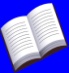 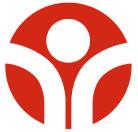 1.ŠŠD KOPRIVASrednja škola KoprivnicaKoprivnica2.ŠŠD GIMNAZIJAGimnazija „Fran Galović“KoprivnicaŠŠD KOPRIVAŠŠD GIMNAZIJA3:11.ŠŠD KOPRIVAKoprivnica2.ŠŠD GIMNAZIJAKoprivnica